Отчет  № 2   объединения «Рукоделие», индивидуальные занятия.Темы занятий:Интернет ресурсы: ddt-griv.ru (страничка педагога – Пелипенко З. А.),   stranamasterov.ru     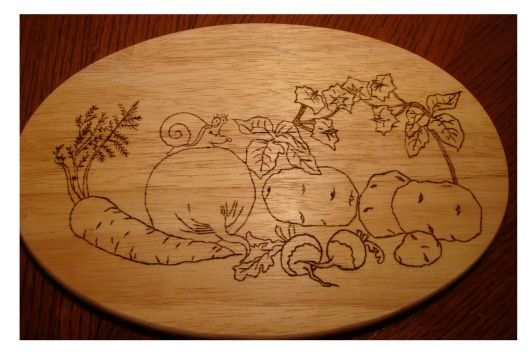 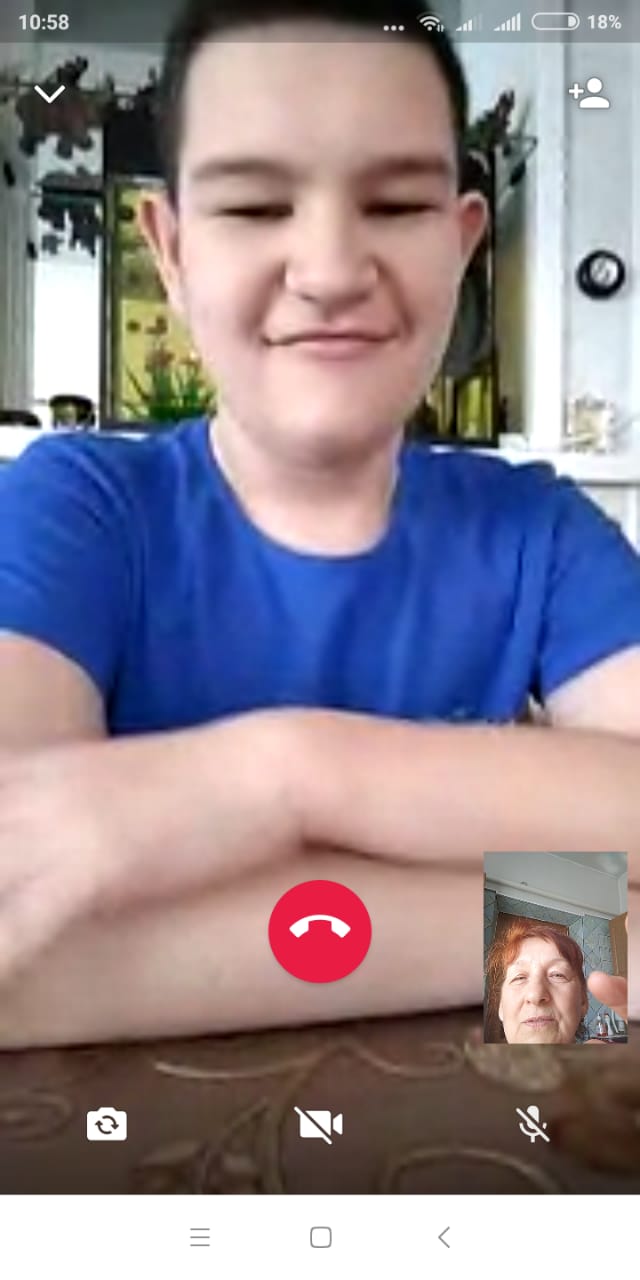 Воспитательная работа.Разъяснительные беседы:- о правилах гигиены и санитарии;- по профилактике вирусных и простудных заболеваний;- по профилактике дорожно-транспортных происшествий.Тема занятияДата Используемая литератураМатериалы и оборудованиеЗнакомство с техникой выжиганияВыжигание рисунка «Овощи»  «Точечным» способом. Правила по технике безопасности.16.06.20Гудилина С.И. “Чудеса своими руками” М., Аквариум, 1998.Доска, электровыжига-тель.Знакомство с техникой выжигания.Выполнение работы «Овощи».     19.06.20Гудилина С.И. “Чудеса своими руками” М., Аквариум, 1998.Доска, электровыжига-тель.Лакировка, окончательное оформление работы.   23.06.20Гудилина С.И. “Чудеса своими руками” М., Аквариум, 1998.Лак для дерева, кисточка.